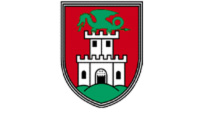 MESTNA OBČINA LJUBLJANA  Mestna občina Ljubljana, Mestni trg 1, Ljubljana objavlja PREKLIC JAVNE DRAŽBEza prodajo nepremičnine Mestne občine Ljubljana na naslovu Kolodvorska ulica 6 v Ljubljani.(Datum objave: 03. 06. 2016)I.Prekliče se javna dražba za prodajo nepremičnine - poslovnega prostora št. P01 v pritličju v izmeri 121,40 m2 z identifikacijsko številko 1737-339-35 na naslovu Kolodvorska ulica 6 v Ljubljani. Za stavbo na Kolodvorski ulici 6 v Ljubljani z oznako stavbe 1739-339 v zemljiški knjigi še  ni vzpostavljena etažna lastnina, zato bo vpis lastninske pravice v zemljiško knjigo mogoč šele po vzpostaviti etažne lastnine, pri čemer pa se Mestna občina Ljubljana zavezuje, da bo kupcu izdala ustrezno zemljiškoknjižno dovolilo za vpis, v kolikor bo to potrebno. Mestna občina Ljubljana ne prevzema nobenih obveznosti iz morebiti drugače ugotovljene površine posameznega dela v katastru stavb. Nepremičnina je v  času prodaje zasedena z najemnikom, ki ima s prodajalcem, sklenjeno najemno razmerje za nedoločen čas, drugih bremen je nepremičnina prosta. Kupec bo z dnem podpisa pogodbe prevzel vse pravice in obveznosti najemodajalca po najemni pogodbi. Nepremičnina se prodaja brez opreme, ki se nahaja v poslovnem prostoru. Predmetna nepremičnina je vključena v Načrt razpolaganja z nepremičnim premoženjem Mestne občine Ljubljana za leto 2016. Za poslovni prostor je izdelana energetska računska izkaznica, energijski kazalniki energetske učinkovitosti so označeni z razredom D (60-105 kWh/m2a).Izklicna cena: 134.000,00 EUR(z besedo: stoštiriintridesettisoč evrov 00/100)Navedena cena ne vključuje 2% davka na promet nepremičnin, ki ga plača kupecrazpisana na dan 05.07.2016 ob 11.40  uri v prostorih Mestne občine Ljubljana, Mestni trg 1, Ljubljana, Klub-15.Javna dražba je bila objavljena na spletni strani Mestne občine Ljubljana na dan 03.06.2016.Besedilo preklica javne dražbe je objavljeno na spletni strani Mestne občine Ljubljana:  http://www.ljubljana.si/si/mol/razpisi-razgrnitve-objave/II.Ta preklic javne dražbe začne veljati takoj.Mestna občina Ljubljana